Additional Syllabus Support Booklet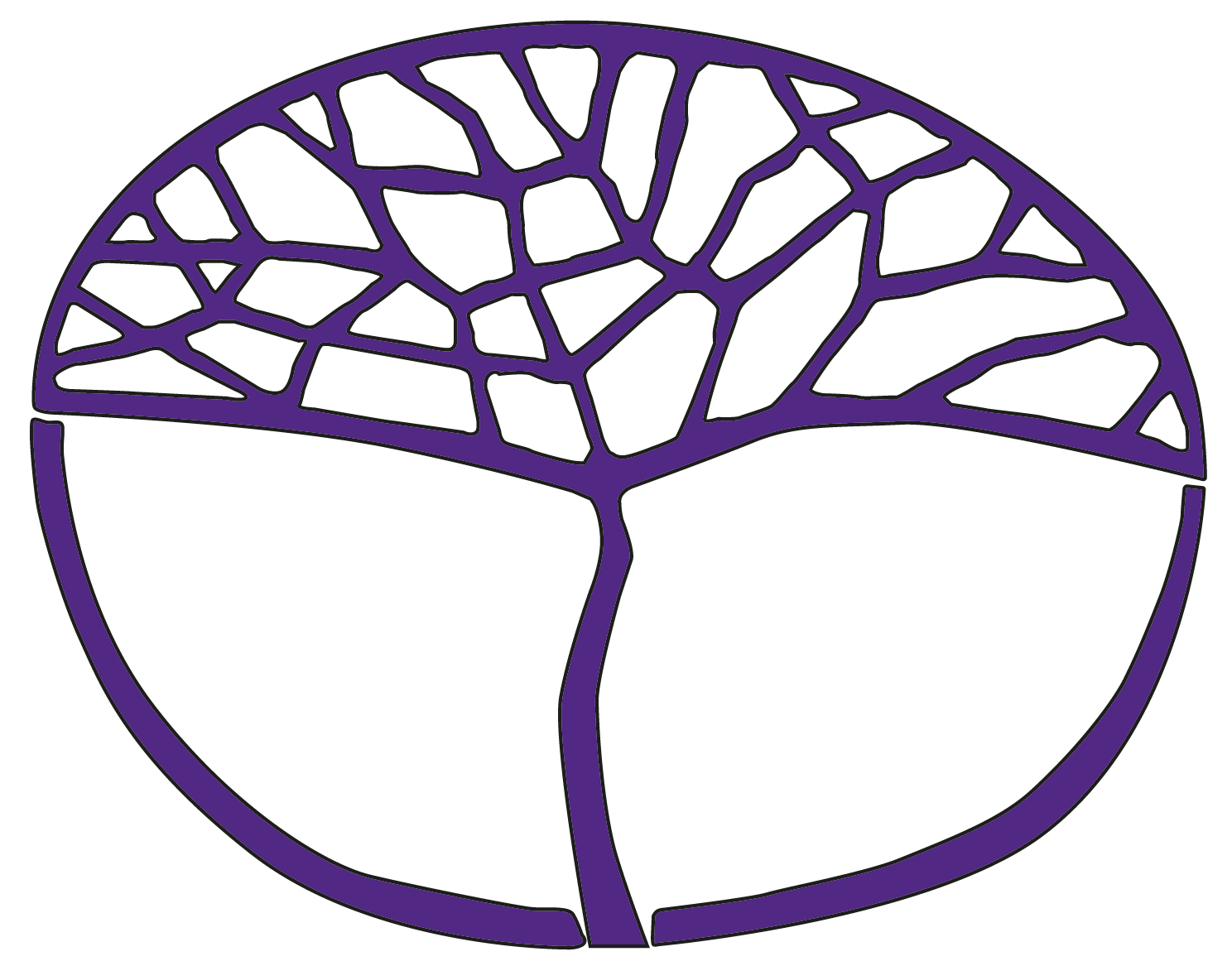 Computer ScienceATAR Years 11 and 12Acknowledgement of CountryKaya. The School Curriculum and Standards Authority (the Authority) acknowledges that our offices are on Whadjuk Noongar boodjar and that we deliver our services on the country of many traditional custodians and language groups throughout Western Australia. The Authority acknowledges the traditional custodians throughout Western Australia and their continuing connection to land, waters and community. We offer our respect to Elders past and present.Copyright© School Curriculum and Standards Authority, 2022This document – apart from any third-party copyright material contained in it – may be freely copied, or communicated on an intranet, for non-commercial purposes in educational institutions, provided that the School Curriculum and Standards Authority (the Authority) is acknowledged as the copyright owner, and that the Authority’s moral rights are not infringed.Copying or communication for any other purpose can be done only within the terms of the Copyright Act 1968 or with prior written permission of the Authority. Copying or communication of any third-party copyright material can be done only within the terms of the Copyright Act 1968 or with permission of the copyright owners.Any content in this document that has been derived from the Australian Curriculum may be used under the terms of the Creative Commons Attribution 4.0 International licence.DisclaimerAny resources such as texts, websites and so on that may be referred to in this document are provided as examples of resources that teachers can use to support their learning programs. Their inclusion does not imply that they are mandatory or that they are the only resources relevant to the course.PurposeThis document is intended to support the delivery of the Year 11 and Year 12 Computer Science Australian Tertiary Admission Rank (ATAR) syllabuses. It contains conventions, standards, specifications and examples to provide teachers and students with clarity relating to the expected depth of teaching of some relevant content points in each syllabus.ProgrammingPython is the prescribed programming language for the Computer Science ATAR course and will be used in ATAR examination questions related to programming.Software licensingProprietaryOpen sourcePublic domainPermissiveGNU Lesser General Public LicenseCopy leftConventions for writing pseudocodeAlthough there is no specific format for writing pseudocode, the following conventions should be used in this course.Use capital letters for keywords.Indent lines of code to show the structure of the code and identify control structures; for example, commands in a loop should be indented.The end of structural elements and control structures should be explicitly indicated; for example, IF…END IF.Use the symbol = (a single equal sign) to indicate an assignment statement.Use the symbol == (two equal signs) to indicate a comparison statement.Initialise all variables at the start of each module.Clearly indicate constants using the CONST keyword.Clearly indicate global variables using the GLOBAL keyword.Common commands for writing pseudocodeProgramming control structuresModularisationModularisation is a methodology that involves breaking a problem down into smaller, less complex parts. Benefits of modularisation include:it allows code to be reused and reduced code repetitionit allows more people to work on a project – each person can work on separate modulesit breaks a large complex problem down into smaller problems to make it easier to solveit makes it easier to read algorithms and programsit makes it quicker and easier to find errors.As in most modern programming languages, there is no distinction made between modules and functions in the ATAR syllabus – the two terms can be used interchangeably in pseudocode. When a value needs to be returned from a module, then the RETURN keyword should be used.Good programming practice suggests that a function should perform a single task, and where necessary return a single value using the RETURN keyword. The use of reference parameters in place of returning a value from a function should be avoided wherever possible.The code on the left repeats the same lines of code three times where it calculates the area based on the length and height. The code on the right reduces this repetition by moving those lines of code to a separate module.ParametersWe use parameters to pass values between functions. There are two types of parameters.Value parameters: a copy of the actual data is passed to the function that is being called. Any changes to the parameter inside the function do not affect the original value.Reference parameters: a pointer to the variable’s memory location is passed to the function being called. Any changes to the parameter cause the original value to be changed.In most programming languages, simple data types will be passed by value, and complex data types (such as arrays and records) will be passed by reference.To indicate a parameter is a reference parameter, it is suggested that the REF keyword is used. A reference parameter would be used when passing a variable that could be quite large (such as a list of objects). For example:FUNCTION DoSomethingToMyList(REF bigList)END DoSomethingToMyListaReallyBigList = [obj1, obj2, … , obj1000]DoSomethingToMyList(aReallyBigList)Object-oriented programmingObject-oriented programming (OOP) programs are based around the data that is needed and the operations that need to be performed on that data, rather than the procedural logic of the program.Classes: user-defined template that represents an object. This defines the attributes of each object and the methods that can be performed.Objects: specific instances of a class using data for that instance.Attributes: data stored about each object that show the current state of the object.Methods: functions defined in the class that define the behaviours of the object.Creating a new classCLASS Animal    Attributes:        name        hunger = 5        food_list = []    Methods:        FUNCTION Animal(new_name)            name = new_name        END Animal        FUNCTION eat(food)            result = ""            IF food IN food_list                result = "Not hungry"                IF hunger > 0                    hunger = hunger - 1                    result = "That was yummy"                END IF            ELSE                result = "I don't like that food"            END IF            RETURN result        END eat        FUNCTION is_hungry()            RETURN hunger > 0        END is_hungryEND AnimalInstantiating and using an object:Instantiation refers to creating a specific object from a class that can be used in your program.horse = new Animal(“Silver”) #Creates a horse with the name "Silver"horse.food_list.append(“grass”)  # Will add grass to the food_listhorse.eat(“potato”)	      # Will return “I don’t like that food”InheritanceOne of the powerful features of OOP is that it allows the programmer to easily re-use code by classifying objects and inheriting common features from a base class. For example, a dog is a type of animal that has the base attributes of hunger and food_list. The Dog class sets a default food_list specific to dogs and adds two new attributes, has_fur and legs.CLASS Dog : Animal    Attributes:        has_fur = True        legs = 4        food_list = [“meat”, “bones”]    Methods:        FUNCTION bark()            RETURN name + “is barking”        END        FUNCTION number_of_legs()            RETURN legs        END number_of_legsEND DogCLASS Fish : Animal    Attributes:        has_fins = True        food_list = [‘algae’, ‘plankton’]    Methods:        FUNCTION swim()            RETURN name + ‘is swimming’        END swimEND FishFido = new Dog()PRINT(fido.number_of_legs())Goldie = new Fish()PRINT(goldie.has_fins)Common algorithmsArraysLoad an arrayFUNCTION LoadArrayname = “”i = 0names = []PRINT(“Enter a name: ”)INPUT(name)WHILE name != “”names[i] = namei = i + 1INPUT(name)END WHILEPRINT(“There were”, i, “names entered.”)END LoadArrayPrint contents of an arrayFUNCTION PrintArraynames = [“Peter”, “Jane”, “Hugo”, “Kai”, “Sally”, “Arman”]FOR i = 0 TO names.length – 1 PRINT names[i]END FOREND PrintArrayAdd contents of an arrayFUNCTION AddArraynumbers = [4, 8, 23, 52, 3, 27, 86]total = 0FOR i = 0 TO numbers.length – 1 total = total + numbers[i]END FORPRINT(total)END AddArrayMinimum value in arrayFUNCTION FindMinimumValuenumbers = [4, 8, 23, 52, 3, 27, 86]min = numbers[0]minIndex = 0FOR i = 1 TO numbers.length – 1 IF numbers[i] < min THENmin = numbers[i]minIndex = iEND IFEND FORPRINT(“The minimum value is”, min)PRINT(“The minimum value is at position”, minIndex)END AddArrayMaximum value in arrayFUNCTION FindMaximumValuenumbers = [4, 8, 23, 52, 3, 27, 86]max = numbers[0]maxIndex = 0FOR i = 1 TO numbers.length – 1 IF numbers[i] > max THENmax = numbers[i]maxIndex = iEND IFEND FORPRINT(“The maximum value is”, max)PRINT(“The maximum value is at position”, maxIndex)END AddArrayFile processingFUNCTION ReadFilemyfile = OPEN_READ(“data.txt”)lines = []WHILE NOT myfile.EOFline = myfile.READLINE()lines.append(line)END WHILECLOSE(myfile)END ReadFileFUNCTION WriteFilemyfile = OPEN_WRITE(“ouputfile.txt”)lines = [“Twinkle Twinkle Little Star”, “Baa Baa Black Sheep”, “Hickory Dickory Dock”]FOR i = 0 TO (lines.length – 1) myfile.WRITELINE(lines[i])END FORCLOSE(myfile)END WriteFileFUNCTION AppendFilemyfile = OPEN_APPEND(“names_file.txt”)names = [“James Smith”, “Aaron Jones”, “Sally Gonzales”]FOR i = 0 TO (names.length – 1) myfile.WRITELINE(names[i])END FORCLOSE(myfile)END WriteFileSearch algorithmsLinear searchThe linear search will go through an array and check each element for the target until it is found. If it does not find the target, it will move through the array until the end.The algorithm below will return the index of the target element if it is found. If the target element is not found it will return -1.FUNCTION LinearSearch(searchArray, target)index = 0position = -1WHILE index < searchArray.length AND position == -1IF searchArray[index] = target THENposition = indexEND IFindex = index + 1END WHILERETURN positionEND LinearSearchBinary searchThe binary search works by comparing the middle element of an array to the target element. If a match is not found, then the element array is split into two. If the element is less than the middle element, then the sub-array continues the search until the numbers can be split.Note: The binary search requires the array to be sorted to work properly.FUNCTION BinarySearch(searchArray, target)position = -1lowerBound = 0upperBound = searchArray.length – 1WHILE lowerbound <= upperBound AND position == -1midpoint = (lowerBound + upperBound) / 2IF searchArray[midpoint] < target THENlowerBound = midpoint + 1ELSE IF searchArray[midpoint] > target THENupperBound = midpoint – 1ELSEposition = midpointEND IFEND WHILERETURN positionEND BinarySearchSort algorithmsBubble sortFUNCTION BubbleSort(arrayToSort)last = arrayToSort.length - 1swapped = TRUEWHILE swappedswapped = FALSEi = 0WHILE i < lastIF arrayToSort [i] > arrayToSort [i + 1] THENtemp = arrayToSort [i]arrayToSort [i] = arrayToSort [i + 1]arrayToSort [i + 1] = tempswapped = TRUEEND IFi = i + 1END WHILElast = last - 1END WHILERETURN arrayToSortEND BubbleSortInsertion sortFUNCTION InsertionSort(arrayToSort) position = 0 WHILE position < arrayToSort.length currentValue = arrayToSort[position] sortedPosition = position - 1 WHILE sorted_position >= 0 and arrayToSort[sortedPosition] > currentValue arrayToSort[sortedPosition + 1] = arrayToSort[sortedPosition] sortedPosition = sortedPosition - 1 END WHILE arrayToSort[sortedPosition + 1] = currentValue position = position + 1 END WHILE return arrayToSort END InsertionSort Selection sortFUNCTION SelectionSort(arrayToSort)unsortedIndex = arrayToSort.length – 1WHILE unsortedIndex > 0i = 0max = arrayToSort[i]maxIndex = iWHILE i <= unsortedIndexi = i + 1IF arrayToSort[i] > max THENmax = arrayToSort[i]maxIndex = iEND IFEND WHILEtemp = arrayToSort[maxIndex]arrayToSort[maxIndex] = arrayToSort[unsortedIndex]arrayToSort[unsortedIndex] = tempunsortedIndex = unsortedIndex - 1END WHILERETURN arrayToSortEND SelectionSortNetwork communicationsKey protocols associated with layers in modelsThe following table shows some of the key protocols associated with the different layers of the Department of Defence Transfer Communication Protocol/Internet Protocol (DoD TCP/IP) model.Network diagram conventions (CISCO)Network diagram example: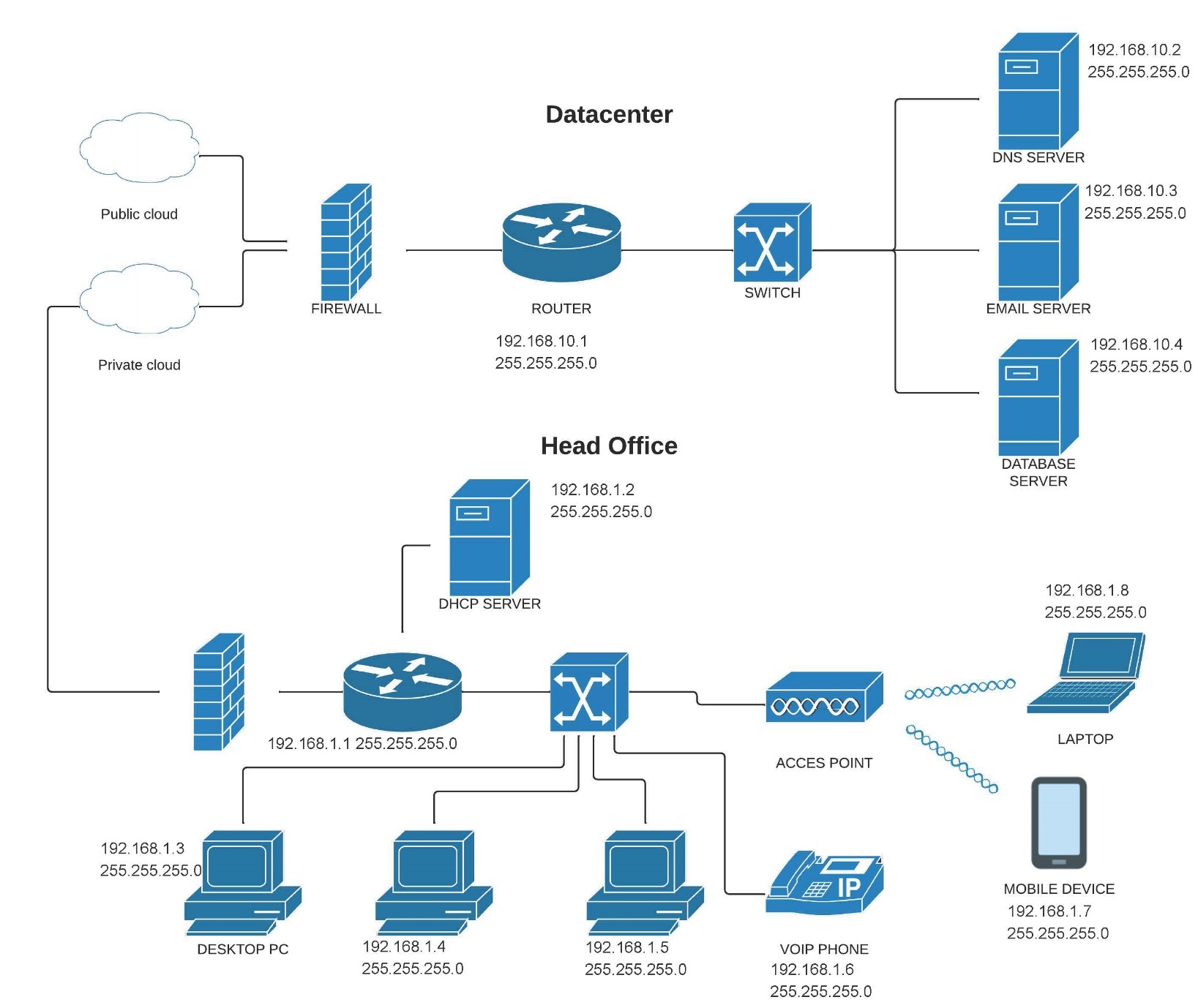 Cyber securityTypes of malwareRansomwareVirusesRootkitsSpywareBackdoorsPhishingCommon methods of encryptionEarly methods and weaknesses Substitution cipher swaps out characters. Assuming 26 alphabet characters, it is easily broken using character frequency.Vigenère cipher uses a repeated key combing plain text with the key. Easily broken if we know the length of the key and use the character frequency method similar to the substitution cipher.Mechanical encryption such as the World War II (WW2) Enigma machine. Each mechanical method had its own weakness. The Enigma’s weakness was it never encrypted a letter as itself. Data Encryption Standard (DES) was the first digital encryption standard used a key size of 56 bits. That is small compared to today’s standards and is quickly cracked with fast processing speeds available today.Advanced Encryption Standard (AES) replaced DES as the commonly used method of encryption. It uses 128, 192 and 256 bits and is yet to be cracked.DES and AES use symmetric keys, which means the key used to encrypt is the same key to decrypt.  This is a problem if you need to securely communicate with someone who does not have the private key. RSA (Rivest–Shamir–Adleman) encryption solves the problem with asymmetric encryption –data is encoded with a public key that is then decrypted using a private key. It is very slow compared to AES, so it’s often used to securely communicate the private AES key. RSA uses 2048–4096 key sizes and works using a key produced by an algorithm using two prime numbers. Current best practiceSecure your private key – a stolen key means your data is no longer secure. Ensure only those who need the key are able to access it.Back up your key – a lost key means lost data as it will be permanently encrypted.Use longer length keys to ensure brute force cracking is harder.Use audit logs to check if keys have been accessed by unauthorised users.Best practice is that users should encrypt any messages, critical or sensitive files they send. This extends to the encryption of storage devices in case they fall into the wrong hands. Best practice is based upon the guidelines from NIST: (National Institute of Standards and Technology) https://csrc.nist.gov/Projects/cryptographic-standards-and-guidelines.Data managementEntity relationship diagramsAn Entity relationship (ER) diagram provides a graphical representation of the relationships between the entities in a database. In this course, ER diagrams are to be drawn using crow’s foot notation as shown below.ER diagram example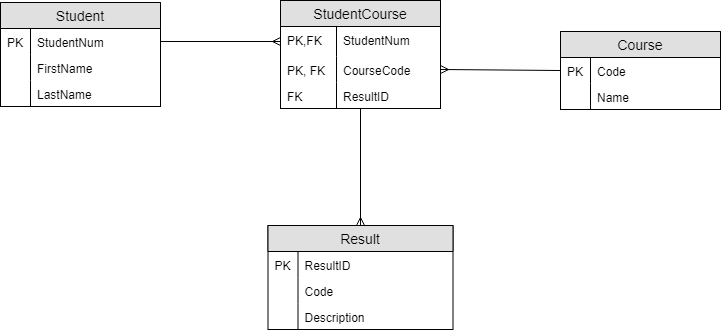 Data dictionariesData dictionaries provide metadata that describes the attributes of data to be stored in a database. Fields include:Data dictionary exampleNOTE: Description should include a brief description of the data being stored, the format of the data and the default value if applicable.NormalisationNormalisation is the process of identifying and eliminating data anomalies and redundancies, thereby improving data integrity and efficiency for storage in a relational database. This process is designed to remove repeated data and improve database design.Data AnomaliesConsider the data in the table below. This unnormalised data can cause problems when data is updated, added or deleted.Update anomalyAn update anomaly occurs when you try to update data that is stored in multiple locations. If all records are not updated, then data could become inconsistent and/or inaccurate. For example, if David Rossi updates his email address, then all three occurrences need to be updatedDelete anomalyA delete anomaly occurs when by deleting one piece of data you delete the only instance of another piece of data. For example, if Alison Roach was removed from the database, then we would also lose all the information about the subject Mathematics 2B.Insert anomalyAn insert anomaly occurs when data cannot be added because only part of the data is available. For example, if a new subject is added, but no student allocated, then we would be unable to add the subject as we would not have all the necessary information to create a new record.Normalisation to 3NF (3rd Normal Form)Steps to normalisation of data:ensure data is in the form of a relationconvert data to 1NF (1st Normal Form)convert data to 2NF (2nd Normal Form)convert data to 3NF (3rd Normal Form).Converting data to a relationFor data to be in the form of a relation:it must have no repeated attributesall cells must be atomic (that is, they must only contain a single piece of data).Repeated FieldsThe following table is not in the form of a relation as it has repeating fields – the Course field is repeated multiple times.Non-atomic FieldThe following table is not in the form of a relation as one of the fields is not atomic – the Course field for David Rossi has information about three different courses.RelationThe following table is in the form of a relation as all fields are atomic and there are no repeating fields. This data is not normalised and would not make a good database structure, but we can now start the process of normalisation.Relation exampleProcess of normalisation:1NF (1st Normal Form)To be in 1st Normal Form, we must:ensure that all fields are atomicremove all repeating attributes.Each relation that is formed will have a primary key. Primary keys are indicated with the use of underlining the attribute. Foreign key (FK) attributes are indicated with the use of FK. The relation formed from the non-repeating attributes will have a foreign key to the relation formed from the repeating attributes. The primary key for the relation for the non-repeating fields will now be a composite key comprising the primary key from the non-repeating relation and the repeating relation.2NF (2nd Normal Form)To be in 2nd Normal Form, we must:be in 1NFhave no partial dependencies.Partial dependencies occur when a non-key attribute is only dependent on part of the composite key. If a relation does not have a composite key (that is, the primary key is made up of a single attribute) then it must already be in 2NF.3NF (3rd Normal Form)To be in 3rd Normal Form, we must:be in 2NFhave no transitive dependencies.All non-key fields in a relation must be fully functionally dependent on nothing but the primary key. Transitive dependencies occur when a non-key field is dependent on a field other than the primary key.Normalisation exampleRelationThis can be written using relational notation:Student Results(Student Number, Given Name, Family Name, Course, Course Name, Results, Result Description)Convert to 1NFFirstly, check that all attributes are atomic. Then, remove all repeating attributes and place them in another relation.This can be written using relational notation:Student(Student Number, Given Name, Family Name)StudentCourse(Student Number FK, Course FK, Course Name, Result, Result Description)Convert to 2NFCheck for and remove any partial dependencies. Partial dependencies will only occur in a relation that has a composite key, so Student is already in 2NF.This can be written using relational notation:Student(Student Number, Given Name, Family Name)Course(Course, Course Name)StudentCourse(Student Number FK, Course FK, Result, Result Description)Convert to 3NFFinally, check there are no transitive dependencies. In this case, the result description is dependent on the result, not the course.This can be written using relational notation:Student(StudentNum, Given Name, LastName)Course(Course, CourseName)StudentCourse(StudentNum FK, Course FK, Result FK)Result(Result, ResultDescription)Common SQLAppendicesPython is the prescribed programming language for the Computer Science ATAR course and will be used in ATAR examination questions related to programming.Control Structure Python ExamplesObject Oriented Python Examplesclass Animal:  name = ""  hunger = 5  food_list = []   #Functions named "__init__" act as constructors in Python  def __init__(self, new_name):    name = new_name   def eat(self, food):    result = ""    if food in self.food_list:      result = "Not hungry"      if hunger > 0:        self.hunger = self.hunger - 1        result = "That was yummy"    else:      result = "I don't like that food"    return result   def is_hungry(self):    return self.hunger > 0horse = Animal("Silver")         #Creates a horse with the name "Silver"horse.food_list.append("grass")  #Will add grass to the food_listhorse.eat("potato")              #Will return “I don’t like that food”#To indicate inheritance in Python, the class will receive the parent as a parameterclass Dog(Animal):  has_fur = True  legs = 4  food_list = ["meat", "bones"]  def bark(self):    return f"{self.name} is barking"  def number_of_legs(self):    return self.legsclass Fish(Animal):  has_fins = True  food_list = ["algae", "plankton"]  def swim(self):    return f"{self.name} is swimming"fido = Dog("Fido")print(fido.number_of_legs())goldie = Fish("Goldie")print(goldie.has_fins)Array Examples #Load an array  def LoadArray():   name = ""   i = 0   names = []   name = input("Enter a name: ")   while name != "":     names.append(name)     i = i + 1     name = input("Enter a name: ")   print(f"There were {i} names entered.") #Print contents of an array def PrintArray():   names = ["Peter", "Jane", "Hugo", "Kai", "Sally", "Arman"]   for i in range(len(names)):     print(names[i]) #Add contents of an array  def AddArray():   numbers = [4, 8, 23, 52, 3, 27, 86]   total = 0   for i in range(len(numbers)):     total = total + numbers[i]   print(total) #Minimum value in array def FindMinimumValue():   numbers = [4, 8, 23, 52, 3, 27, 86]    min = numbers[0]   minIndex = 0   for i in range(len(numbers)):     if numbers[i] < min:       min = numbers[i]       minIndex = i   print(f"The minimum value is {min}")   print(f"The minimum value is at position {minIndex}") #Maximum value in array def FindMaximumValue():   numbers = [4, 8, 23, 52, 3, 27, 86]   max = numbers[0]   maxIndex = 0   for i in range(len(numbers)):     if numbers[i] > max:       max = numbers[i]       maxIndex = i   print(f"The maximum value is {max}")   print(f"The maximum value is at position {maxIndex}") File Processing #Note that Python has several methods to open and access files #These examples have been created to most closely match the provided pseudocode def ReadFile():   myfile = open("data.txt")   lines = []   line = myfile.readline()   while line != "":     lines.append(line.strip())     line = myfile.readline()   myfile.close() def WriteFile():   newline = "\n"   myfile = open("outputfile.txt", "w")   lines = ["Twinkle Twinkle Little Star", "Baa Baa Black Sheep", "Hickory Dickory Dock"]    for i in range(len(lines)):     myfile.write(lines[i] + newline)   myfile.close()  def AppendFile():   newline = "\n"   myfile = open("names_file.txt", "a")   names = ["James Smith", "Aaron Jones", "Sally Gonzales"]   for i in range(len(names)):     myfile.write(names[i] + newline)   myfile.close() Search Algorithms def LinearSearch(searchArray, target):     index = 0     position = -1     while index < len(searchArray) and position == -1:       if searchArray[index] == target:         position = index       index = index + 1     return position def BinarySearch(searchArray, target):     position = -1     lowerBound = 0     upperBound = len(searchArray) - 1     while lowerBound <= upperBound and position == -1:         midpoint = (lowerBound + upperBound) // 2         if searchArray[midpoint] < target:             lowerBound = midpoint + 1         elif searchArray[midpoint] > target:             upperBound = midpoint - 1         else:           position = midpoint     return position Sort Algorithmsdef BubbleSort(arrayToSort):     last = len(arrayToSort) - 1     swapped = True     while swapped:         swapped = False         i = 0         while i < last:             if arrayToSort[i] > arrayToSort[i + 1]:                 temp = arrayToSort[i]                 arrayToSort[i] = arrayToSort[i + 1]                  arrayToSort[i + 1] = temp                 swapped = True             i = i + 1         last = last - 1     return(arrayToSort) def BubbleSort(arrayToSort):     last = len(arrayToSort) - 1     swapped = True     while swapped:         swapped = False         i = 0         while i < last:             if arrayToSort[i] > arrayToSort[i + 1]:                 temp = arrayToSort[i]                 arrayToSort[i] = arrayToSort[i + 1]                  arrayToSort[i + 1] = temp                 swapped = True             i = i + 1         last = last - 1     return(arrayToSort) def InsertionSort(arrayToSort):     position = 0     while position < len(arrayToSort):         currentValue = arrayToSort[position]         sortedPosition = position - 1         while sortedPosition >= 0 and arrayToSort[sortedPosition] > currentValue:             arrayToSort[sortedPosition + 1] = arrayToSort[sortedPosition]             sortedPosition = sortedPosition - 1         arrayToSort[sortedPosition + 1] = currentValue         position = position + 1     return arrayToSort def SelectionSort(arrayToSort):     unsortedIndex = len(arrayToSort) - 1     while unsortedIndex > 0:         i = 0         max = arrayToSort[i]         maxIndex = i         while i < unsortedIndex:             i = i + 1             if arrayToSort[i] > max:                 max = arrayToSort[i]                 maxIndex = i         temp = arrayToSort[maxIndex]         arrayToSort[maxIndex] = arrayToSort[unsortedIndex]         arrayToSort[unsortedIndex] = temp         unsortedIndex = unsortedIndex - 1     return arrayToSort CommandPseudocodeUser inputINPUT(num)User outputPRINT(“Hello world!”)Assignment=Equals (comparison)==Not equal to!=Greater than>Greater than or equal to>=Less than<Less than or equal to<=Integer divisionDIV or //    e.g. 7 // 2 = 3Modulus (remainder)MOD or %    e.g. 7 % 2 = 1ORx < 1 OR x > 10ANDx > 1 AND x < 10Arraysscores = []scores[0] = 15scores[1] = 16scores.append(12)	# add element to end of arrayscores.length	# gives the number of elements in an arrayDictionariescostOfGear = { “mask”: 2, “wetsuit: 5,“BCD”: 5,“tank”: 5}costOfGear[“fins”] = 2   # add new key:value paircostOfGear[“wetsuit”] = 6    # update value of wetsuitcost = costOfGear[“mask”]   # value of cost will be 2costOfGear.keys       # list of all keys in the dictionarycostOfGear.values    # list of all values in the dictionarycostOfGear.items     # list of all key/value pairs in the dictionaryStructureExampleSequence:INPUT(num1)INPUT(num2)product = num1 * num2PRINT(product)One-way selection:IF condition THENdo somethingEND IFspeed = 50IF speed > 50 THENPRINT(“You are speeding”)END IFTwo-way selection:IF condition THENdo somethingELSEdo somethingEND IFspeed = 50IF speed > 50 THENPRINT(“You are speeding”)ELSEPRINT(‘You are not speeding”)END IFMulti-way selection:Method 1 – IF…ELSE IF…ELSEIF condition THENdo somethingELSE IF condition THENdo somethingELSEdo somethingEND IFMethod 2 – CASE statementCASE value OFchoice 1: do somethingchoice 2: do somethingOTHERWISE: do somethingEND CASEMethod 1 – IF…ELSE IF…ELSEspeed = 50IF speed < 20 THENPRINT(“You are going too slow”)ELSE IF speed > 50 THENPRINT(‘You are speeding”)ELSEPRINT(‘You are not speeding”)END IFMethod 2 – CASE statementcolour = ‘red’CASE colour OF’red’: PRINT(“Stop”)‘yellow’: PRINT (“Slow down”)‘green’: PRINT(“Go”)OTHER: PRINT(“Incorrect colour”)END CASETest-first loop (WHILE)WHILE condition is Truedo somethingEND WHILEnum = 0WHILE num < 10PRINT(“The number is “ + num)num = num + 1END WHILETest-last loop (REPEAT UNTIL)REPEATdo somethingUNTIL condition I TrueREPEATINPUT(Age)UNTIL (Age >= 6) AND (Age <= 17)PRINT (Age)Fixed loop (FOR)FOR variable = start TO finish [STEP increment]do somethingEND FORFOR num = 1 TO 10PRINT(“The number is “ + num)END FORFOR num = 10 TO 1 STEP –1	PRINT(num)END FORPRINT("Blast off!”)FOR num = 1 TO 100 STEP 10PRINT(“The number is “ + num)END FORWithout ModularisationWith ModularisationFUNCTION Main	INPUT(length)	INPUT(height)	area1 = length * height	INPUT(length)	INPUT(height)	area2 = length * height	INPUT(length)	INPUT(height)	area3 = length * height	total = area1 + area2 + area3	PRINT(“The total area is”, total)END MainFUNCTION Main	INPUT(length)	INPUT(height)	area1 = CalculateArea(length, height)	INPUT(length)	INPUT(height)	area2 = CalculateArea(length, height)	INPUT(length)	INPUT(height)	area3 = CalculateArea(length, height)	total = area1 + area2 + area3	PRINT(“The total area is”, total)END MainFUNCTION CalculateArea(length, height)	area = length * heightRETURN areaEND CalculateAreaDoD TCP/IP modelOSI modelKey protocolsApplication ApplicationSMTP, FTP, HTTP, HTTPS, DHCP, DNS, PINGApplication Presentation SMTP, FTP, HTTP, HTTPS, DHCP, DNS, PINGApplication SessionSMTP, FTP, HTTP, HTTPS, DHCP, DNS, PINGTransport TransportTCP & UDPInternetNetworkIPV6, IPv4, ARPNetwork Data LinkEthernet (802.3), Wi-Fi (802.11)Network PhysicalEthernet (802.3), Wi-Fi (802.11)RouterWired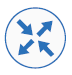 Wireless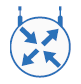 Switch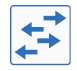 Wireless access point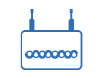 Firewalls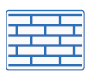 Entity and attributesRelationships between entitiesRelationships between entities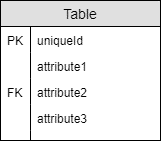 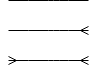 One to oneOne to manyMany to manyElement NameData TypeSize DescriptionConstraintsElement NameData TypeSizeDescriptionConstraintsStudentNumIntegerUnique identifier for studentMust be unique and not nullGivenNameText20Student’s given nameNot nullFamilyNameText20Student’s family nameNot nullStudent NumberGiven NameFamily NameEmailCourseCourse Name10010504DavidRossidrossi@student.edu.auMATH1001Mathematics 1A10010504DavidRossidrossi@student.edu.auCOMP1001Computing 1A10010504DavidRossidrossi@student.edu.auMATH1002Mathematics 1B24352494DebbieTaintondtainton@student.edu.auMATH1002Mathematics 1B24352494AlisonRoacharoach@student.edu.auMATH2001Mathematics 2BStudent NumberGiven nameFamily nameCourse 1Course 2Course 310010504DavidRossiMATH1001COMP1001MATH100224352494DebbieTaintonMATH1001Student NumberGiven nameFamily nameCourse10010504DavidRossiMATH1001, COMP1001, MATH100224352494DebbieTaintonMATH1001Student NumberGiven nameFamily nameEmailCourseCourse Name10010504DavidRossidrossi@student.edu.auMATH1001Mathematics 1A10010504DavidRossidrossi@student.edu.auCOMP1001Computing 1A10010504DavidRossidrossi@student.edu.auMATH1002Mathematics 1B24352494DebbieTaintondtainton@student.edu.auMATH1002Mathematics 1B24352494AlisonRoacharoach@student.edu.auMATH2001Mathematics 2BStudent NumberGiven nameFamily nameCourseCourse NameResultResult Description10010504DavidRossiMATH1001Mathematics 1AAHighly Skilled10010504DavidRossiMATH1002Mathematics 1BBSkilled10010504DavidRossiCOMP1001Computing 1AAHighly Skilled10020423JamesStantonMATH1001Mathematics 1ACCompetent10020423JamesStantonCOMP1001Computing 1ACCompetent23521461DebbieTaintonMATH1001Mathematics 1ABSkilled23521461DebbieTaintonMATH1002Mathematics 1BAExcellent23521461DebbieTaintonCOMP1001Computing 1AAExcellent24352494AlisonRoachMATH1002Mathematics 1BCCompetent24352494AlisonRoachCOMP1001Computing 1AAExcellentStudent NumberGiven nameFamily nameStudent NumberCourseCourse NameResultResult Description10010504DavidRossi10010504MATH1001Mathematics 1AAHighly Skilled10020423JamesStanton10010504MATH1002Mathematics 1BBSkilled23521461DebbieTainton10010504COMP1001Computing 1AAHighly Skilled24352494AlisonRoach10020423MATH1001Mathematics 1ACCompetent10020423COMP1001Computing 1ACCompetent23521461MATH1001Mathematics 1ABSkilled23521461MATH1002Mathematics 1BAExcellent23521461COMP1001Computing 1AAExcellent24352494MATH1002Mathematics 1BCCompetent24352494COMP1001Computing 1AAExcellentStudent NumberGiven nameFamily nameCourseCourse NameStudent NumberCourseResultResult Description10010504DavidRossiMATH1001Mathematics 1A10010504MATH1001AHighly Skilled10020423JamesStantonMATH1002Mathematics 1B10010504MATH1002BSkilled23521461DebbieTaintonCOMP1001Computing 1A10010504COMP1001AHighly Skilled24352494AlisonRoach10020423MATH1001CCompetent10020423COMP1001CCompetent23521461MATH1001BSkilled23521461MATH1002AExcellent23521461COMP1001AExcellent24352494MATH1002CCompetent24352494COMP1001AExcellentStudent NumGiven nameFamily nameCourseCourse NameStudent NumberCourseResult10010504DavidRossiMATH1001Mathematics 1A10010504MATH1001A10020423JamesStantonMATH1002Mathematics 1B10010504MATH1002B23521461DebbieTaintonCOMP1001Computing 1A10010504COMP1001A24352494AlisonRoach10020423MATH1001C10020423COMP1001C23521461MATH1001BResultResult DescriptionResult Description23521461MATH1002AAHighly SkilledHighly Skilled23521461COMP1001ABSkilledSkilled24352494MATH1002CCCompetentCompetent24352494COMP1001AFunctionSQL syntaxSQL syntaxCreate tableCREATE TABLE name (pk INTEGER PRIMARY KEY,field1 type NOT NULL,field2 type NULL, …)CREATE TABLE name (pk INTEGER PRIMARY KEY,field1 type NOT NULL,field2 type NULL, …)Select all dataSELECT * FROM tableSELECT * FROM tableSelect specific fieldsSELECT field1, field2, field3FROM tableSELECT field1, field2, field3FROM tableSelect matching rowsSELECT field1, field2FROM tableWHERE expressionSELECT field1, field2FROM tableWHERE expressionSelect data from multiple tablesSELECT table1.field1, table2.field1FROM table1, table2WHERE table1.pk = table2.fkSELECT table1.field1, table2.field1FROM table1, table2WHERE table1.pk = table2.fkUse aggregate functionsSELECT AVG(field1)FROM tableSELECT AVG(field1)FROM tableSelect unique rowsSELECT DISTINCT field1FROM tableSELECT DISTINCT field1FROM tableSort rowsSELECT field1, field2FROM tableORDER BY field2 DESCSELECT field1, field2FROM tableORDER BY field2 DESCGroup resultsSELECT field1, AVG(field2)FROM tableGROUP BY field1SELECT field1, AVG(field2)FROM tableGROUP BY field1Filter grouped resultsSELECT field1, AVG(field2)FROM tableGROUP BY field1HAVING expressionSELECT field1, AVG(field2)FROM tableGROUP BY field1HAVING expressionConcatenate fields SELECT field1 || field2, field 3FROM tableSELECT field1 || field2, field 3FROM tableRemove table from databaseDROP TABLE IF EXISTS tableDROP TABLE IF EXISTS tableInsert record into tableINSERT INTO table (field1, field2)VALUES (value1, value2)INSERT INTO table (field1, field2)VALUES (value1, value2)Delete all records from tableDELETE FROM tableDELETE FROM tableDelete specific records from tableDELETE FROM tableWHERE conditionDELETE FROM tableWHERE conditionChange records in a tableUPDATE tableSET field1 = valueWHERE expressionUPDATE tableSET field1 = valueWHERE expressionComparison operators=Equal toComparison operators<> or !=Not equal toComparison operators<Less thanComparison operators>Greater thanComparison operators<=Less than or equal toComparison operators>=Greater than or equal toLogic operatorsALLreturns TRUE if all expressions are TRUE.Logic operatorsANDreturns TRUE if both expressions are TRUE, and FALSE if one of the expressions is FALSE.Logic operatorsANYreturns TRUE if any one of a set of comparisons is TRUE.Logic operatorsBETWEENreturns TRUE if a value is within a range.Logic operatorsEXISTSreturns TRUE if a subquery contains any rows.Logic operatorsINreturns TRUE if a value is in a list of values.Logic operatorsLIKEreturns TRUE if a value matches a pattern (use with the wildcard characters % and _)Logic operatorsNOTreverses the value of other operators such as NOT EXISTS, NOT IN, NOT BETWEEN, etc.Logic operatorsORreturns TRUE if either expression is TRUEAggregate functionsAVGcalculate the average valueAggregate functionsCOUNTcount the number of items in a setAggregate functionsMAXfind the maximum valueAggregate functionsMINfind the minimum valueAggregate functionsSUMcalculate the sum of valuesPseudocodePythonINPUT(num1)INPUT(num2)product = num1 * num2PRINT(product)#sequencenum1 = int(input("First num: "))num2 = int(input("Second num: "))product = num1 * num2print(product)speed = 50IF speed > 50 THENPRINT(“You are speeding”)END IF#selection - IFspeed = 50if speed > 50:  print("You are speeding")speed = 50IF speed > 50 THENPRINT(“You are speeding”)ELSEPRINT(‘You are not speeding”)END IF#selection - IF ELSEspeed = 50if speed > 50:  print("You are speeding")else:  print("You are not speeding")Method 1 – IF…ELSE IF…ELSEspeed = 50IF speed < 20 THENPRINT(“You are going too slow”)ELSE IF speed > 50 THENPRINT(“You are speeding”)ELSEPRINT(“You are not speeding”)END IF#selection - IF ELIF ELSEspeed = 50if speed < 20:  print("You are going too slow") elif speed > 50:   print("You are speeding") else:  print("You are not speeding")Method 2 – CASE statementcolour = ‘red’CASE colour OF’red’: PRINT(“Stop”)‘yellow’: PRINT (“Slow down”)‘green’: PRINT(“Go”)OTHER: PRINT(“Incorrect colour”)END CASE#selection CASE (match in Python)colour = "red"match colour:  case "red":    print("Stop")  case "yellow":    print("Slow down")  case "green":    print("Go")  case other:    print("Incorrect colour")num = 0WHILE num < 10PRINT(“The number is “ + num)num = num + 1END WHILE#Test first loop (while)num = 0 while num < 10:  print("The number is {num}")   num = num + 1REPEATINPUT(Age)UNTIL (Age >= 6) AND (Age <= 17)PRINT (Age)#Test last loop (repeat until)#No structure exists to natively implement this in Python, but this is functionally identicalage = input("Age: ")while age < 6 and age > 17:  age = input("Age: ")print(age)FOR num = 1 TO 10PRINT(“The number is “ + num)END FORFOR num = 10 TO 1 STEP –1	PRINT(num)END FORPRINT("Blast off!”)FOR num = 1 TO 100 STEP 10PRINT(“The number is “ + num)END FOR#Fixed loops - FORfor num in range(1,11):  print("The number is: {num}")for num in range(10,0, -1):  print(num)print("Blast off!")for num in range(1,100,10):  print("The number is {num}")